太田敬子先生お別れの会のご案内　昨年11月7日に、太田敬子先生がご病気のため逝去されました。　このたび、故人の足跡をしのび思い出を語りあうべく、太田先生が所属された北海道大学文学研究院の旧歴史文化論講座および東洋史学研究室の教員5名を発起人として、下記のとおり、お別れの会を開催することとなりました。ぜひとも多くの方々にご出席いただきたく、ご案内申し上げます。　なお、会場準備の都合上、下記のフォームにて、2月4日までに出欠をご連絡いただければさいわいです。日時：2020年2月11日（火）　16:00〜17:00（開場15:30）場所：北海道大学人文・社会科学総合教育研究棟（W棟）2階W202※当日は、平服でお越し下さい。また、御香典・御供花等は固く辞退申し上げます。発起人：小田博志、権錫永、村田勝幸、佐藤健太郎、吉開将人問い合せ先：skentaro@let.hokudai.ac.jp（佐藤）------------------------------------お名前：出欠：ご出席　　　ご欠席メッセージ（当日、会場にて読み上げさせていただく場合がございます）（2月4日までに佐藤（skentaro@let.hokudai.ac.jp）宛ご返送ください）------------------------------------会場案内図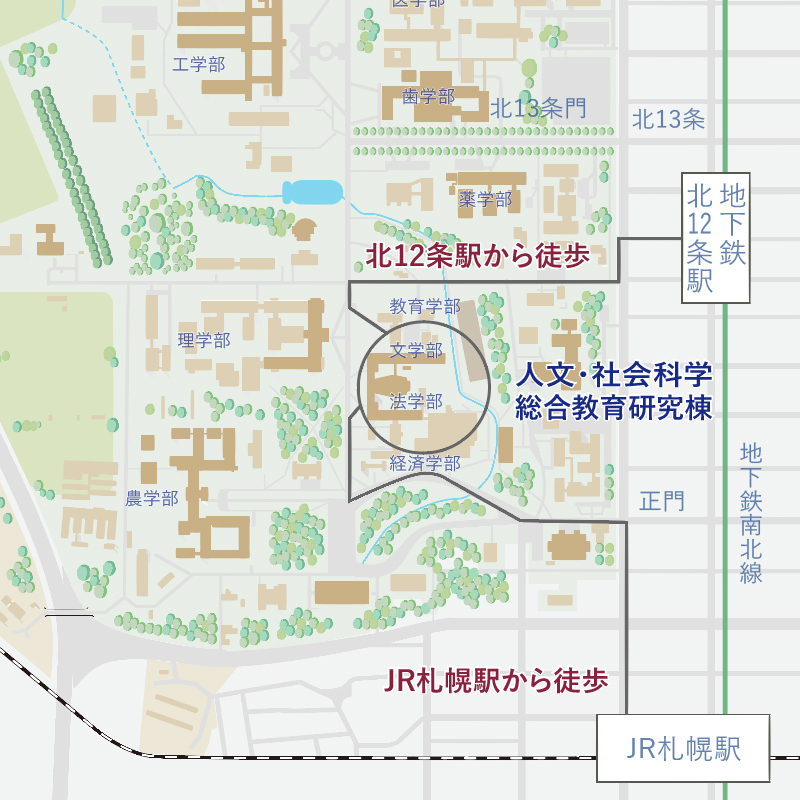 